Program Planning and Development Committee Reports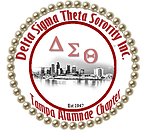  Dr. Brenda Webb Johnson, 1st Vice President – May 2020Respectfully submitted by Dr. Brenda Webb Johnson, 1st VP, 813-789-1691, firstvp@dstta.comArts and Letters Committee: dsttaarts@gmail.com Chair Shenika Baisley-Woodley:   Circle of Friends Book Club: Friday, May 8, 2020 from 6:30 pm – 8:30pm.  Netflix Party – Date/Time: TBD Collaboration with Membership Services.  Virtual Painting with a Twist- Date/Time: TBD Collaboration with Membership ServicesNext Committee Meeting:  Sunday May 17, 2020 from 7:00 pm – 8:00 pm via ZoomEconomic Development Committee:  dsttaecondev@gmail.com Chair Kay Lee-Smith: The Economic Development discussion with the you was held in April as part of Financial Fortitude month. “Level Up” Women’s Business Pitch - Virtual Competition and Collaboration with 100 Black Women; Flyer with application link has been disseminated.  The deadline 22 May 2020Next Committee Meeting:  TBDEducational Development: Coordinator, Angie Fields:  Virtual activities continue. May 17 end of the year program. Time TBD.  May 30 is the deadline for the 25 spots remainingDelta Gems: tampaalumnaedeltagems@gmail.com Chair Quicta Nicole Walters, co-chairs Maureen Goins, and Sharon Semple-Hays: 61 girls enrolled. 23 Gems and 13 Volunteers. Elections will be held on May 24.Next Committee Meeting:  Sunday, May 19, 2020 at 7:00 p.m.Delta Academy: tadeltaacademy@gmail.com Chair DeVonne McKeever-Daniels, co-chairs Jeanine Baron, and Deidre Joseph: Next Committee Meeting:  TBDSocial Action Committee: tasocialaction@gmail.com Chair Heddie Sumpter co-chair Audrey Sullivan Moore:  Social Action would like to propose a new initiative for next year in order to make them a more viable committee – a potential collaboration with Economic Development that empowers women.  Census 2020 is underway.  Please be sure to submit your information. Next Committee Meeting: April 16, 2020 via conference callRisk Management: dsttariskmng@gmail.com  Coordinator Cassandra Thomas Trainers:  Brenda Webb Johnson, Angie Fields, DeVonne McKeever-Daniels, and Gloria Williams:  Next month Cassandra will be soliciting feedback from returning volunteers to determine if recruitment is needed.  National guidance came out reminding us to be compliant with assuring we are not posting youth photos without a signed release from the parents.